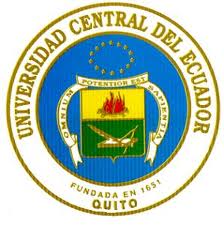 UNIVERSIDAD CENTRAL DEL ECUADORFACULTAD DE CIENCIAS BIOLOGICASUNIVERSIDAD CENTRAL DEL ECUADORFACULTAD DE CIENCIAS BIOLOGICASUNIVERSIDAD CENTRAL DEL ECUADORFACULTAD DE CIENCIAS BIOLOGICASUNIVERSIDAD CENTRAL DEL ECUADORFACULTAD DE CIENCIAS BIOLOGICASUNIVERSIDAD CENTRAL DEL ECUADORFACULTAD DE CIENCIAS BIOLOGICASUNIVERSIDAD CENTRAL DEL ECUADORFACULTAD DE CIENCIAS BIOLOGICASUNIVERSIDAD CENTRAL DEL ECUADORFACULTAD DE CIENCIAS BIOLOGICASUNIVERSIDAD CENTRAL DEL ECUADORFACULTAD DE CIENCIAS BIOLOGICASUNIVERSIDAD CENTRAL DEL ECUADORFACULTAD DE CIENCIAS BIOLOGICASUNIVERSIDAD CENTRAL DEL ECUADORFACULTAD DE CIENCIAS BIOLOGICASUNIVERSIDAD CENTRAL DEL ECUADORFACULTAD DE CIENCIAS BIOLOGICAS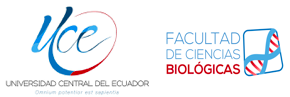 REPORTE DE QUEJAS     SUGERENCIASREPORTE DE QUEJAS     SUGERENCIASREPORTE DE QUEJAS     SUGERENCIASREPORTE DE QUEJAS     SUGERENCIASREPORTE DE QUEJAS     SUGERENCIASREPORTE DE QUEJAS     SUGERENCIASREPORTE DE QUEJAS     SUGERENCIASREPORTE DE QUEJAS     SUGERENCIASREPORTE DE QUEJAS     SUGERENCIASREPORTE DE QUEJAS     SUGERENCIASREPORTE DE QUEJAS     SUGERENCIASVersión: 00Versión: 00Versión: 00Versión: 00Fecha de Emisión: 2018/12/10Fecha de Emisión: 2018/12/10Fecha de Emisión: 2018/12/10Fecha de Emisión: 2018/12/10Fecha de Emisión: 2018/12/10Página 1 de 1Página 1 de 1IDENTIFICACIÓN DE QUEJAS Y SUGERENCIASIDENTIFICACIÓN DE QUEJAS Y SUGERENCIASIDENTIFICACIÓN DE QUEJAS Y SUGERENCIASIDENTIFICACIÓN DE QUEJAS Y SUGERENCIASIDENTIFICACIÓN DE QUEJAS Y SUGERENCIASIDENTIFICACIÓN DE QUEJAS Y SUGERENCIASIDENTIFICACIÓN DE QUEJAS Y SUGERENCIASIDENTIFICACIÓN DE QUEJAS Y SUGERENCIASIDENTIFICACIÓN DE QUEJAS Y SUGERENCIASIDENTIFICACIÓN DE QUEJAS Y SUGERENCIASIDENTIFICACIÓN DE QUEJAS Y SUGERENCIASIDENTIFICACIÓN DE QUEJAS Y SUGERENCIASIDENTIFICACIÓN DE QUEJAS Y SUGERENCIASFecha:Fecha:Hora:Hora:Hora:Hora:Queja:Queja:SÍ (___) NO (___)SÍ (___) NO (___)SÍ (___) NO (___)SÍ (___) NO (___)SÍ (___) NO (___)Sugerencia u otra acción:Sugerencia u otra acción:Sugerencia u otra acción:Sugerencia u otra acción:SÍ (___) NO (___)SÍ (___) NO (___)Descripción detalladaDescripción detalladaDeberá ser lo más concreto posible, especificando el evento, el área y las personas involucradas. Deberá ser lo más concreto posible, especificando el evento, el área y las personas involucradas. Deberá ser lo más concreto posible, especificando el evento, el área y las personas involucradas. Deberá ser lo más concreto posible, especificando el evento, el área y las personas involucradas. Deberá ser lo más concreto posible, especificando el evento, el área y las personas involucradas. Deberá ser lo más concreto posible, especificando el evento, el área y las personas involucradas. Deberá ser lo más concreto posible, especificando el evento, el área y las personas involucradas. Deberá ser lo más concreto posible, especificando el evento, el área y las personas involucradas. Deberá ser lo más concreto posible, especificando el evento, el área y las personas involucradas. Deberá ser lo más concreto posible, especificando el evento, el área y las personas involucradas. Deberá ser lo más concreto posible, especificando el evento, el área y las personas involucradas. Datos del autor:Datos del autor:Nombre:Mail:                                                                          Teléfono:Solicita confidencialidad: Sí (___)  No (___)Nombre:Mail:                                                                          Teléfono:Solicita confidencialidad: Sí (___)  No (___)Nombre:Mail:                                                                          Teléfono:Solicita confidencialidad: Sí (___)  No (___)Nombre:Mail:                                                                          Teléfono:Solicita confidencialidad: Sí (___)  No (___)Nombre:Mail:                                                                          Teléfono:Solicita confidencialidad: Sí (___)  No (___)Nombre:Mail:                                                                          Teléfono:Solicita confidencialidad: Sí (___)  No (___)Nombre:Mail:                                                                          Teléfono:Solicita confidencialidad: Sí (___)  No (___)Nombre:Mail:                                                                          Teléfono:Solicita confidencialidad: Sí (___)  No (___)Nombre:Mail:                                                                          Teléfono:Solicita confidencialidad: Sí (___)  No (___)Nombre:Mail:                                                                          Teléfono:Solicita confidencialidad: Sí (___)  No (___)Nombre:Mail:                                                                          Teléfono:Solicita confidencialidad: Sí (___)  No (___)Espacio exclusivo para aplicación del Comité de Calidad:Espacio exclusivo para aplicación del Comité de Calidad:Espacio exclusivo para aplicación del Comité de Calidad:Espacio exclusivo para aplicación del Comité de Calidad:Espacio exclusivo para aplicación del Comité de Calidad:Espacio exclusivo para aplicación del Comité de Calidad:Espacio exclusivo para aplicación del Comité de Calidad:Espacio exclusivo para aplicación del Comité de Calidad:Espacio exclusivo para aplicación del Comité de Calidad:Espacio exclusivo para aplicación del Comité de Calidad:Espacio exclusivo para aplicación del Comité de Calidad:Espacio exclusivo para aplicación del Comité de Calidad:Espacio exclusivo para aplicación del Comité de Calidad:Tipo de acción requeridaTipo de acción requeridaTipo de acción requeridaQueja:       Denuncia:       Sugerencia:       Otra (especificar): Queja:       Denuncia:       Sugerencia:       Otra (especificar): Queja:       Denuncia:       Sugerencia:       Otra (especificar): Queja:       Denuncia:       Sugerencia:       Otra (especificar): Queja:       Denuncia:       Sugerencia:       Otra (especificar): Queja:       Denuncia:       Sugerencia:       Otra (especificar): Queja:       Denuncia:       Sugerencia:       Otra (especificar): Queja:       Denuncia:       Sugerencia:       Otra (especificar): Queja:       Denuncia:       Sugerencia:       Otra (especificar): Queja:       Denuncia:       Sugerencia:       Otra (especificar): Procede acción correctiva / preventiva:Procede acción correctiva / preventiva:Procede acción correctiva / preventiva:SI       NO SI       NO SI       NO SI       NO SI       NO SI       NO Descripción de la acción correctiva / preventiva:Descripción de la acción correctiva / preventiva:Descripción de la acción correctiva / preventiva:Descripción de la acción correctiva / preventiva:Trámite efectuado para atender el requerimientoTrámite efectuado para atender el requerimientoTrámite efectuado para atender el requerimientoDescripción del tratamiento dado al trámite:Descripción del tratamiento dado al trámite:Descripción del tratamiento dado al trámite:Descripción del tratamiento dado al trámite:Descripción del tratamiento dado al trámite:Descripción del tratamiento dado al trámite:Descripción del tratamiento dado al trámite:Descripción del tratamiento dado al trámite:Descripción del tratamiento dado al trámite:Descripción del tratamiento dado al trámite:Verificación del tratamientoVerificación del tratamientoVerificación del tratamientoSINONODescripción de las evidencias:Descripción de las evidencias:Descripción de las evidencias:Descripción de las evidencias:UNIVERSIDAD CENTRAL DEL ECUADORFACULTAD DE CIENCIAS BIOLOGICASUNIVERSIDAD CENTRAL DEL ECUADORFACULTAD DE CIENCIAS BIOLOGICASUNIVERSIDAD CENTRAL DEL ECUADORFACULTAD DE CIENCIAS BIOLOGICASUNIVERSIDAD CENTRAL DEL ECUADORFACULTAD DE CIENCIAS BIOLOGICASUNIVERSIDAD CENTRAL DEL ECUADORFACULTAD DE CIENCIAS BIOLOGICASUNIVERSIDAD CENTRAL DEL ECUADORFACULTAD DE CIENCIAS BIOLOGICASUNIVERSIDAD CENTRAL DEL ECUADORFACULTAD DE CIENCIAS BIOLOGICASUNIVERSIDAD CENTRAL DEL ECUADORFACULTAD DE CIENCIAS BIOLOGICASUNIVERSIDAD CENTRAL DEL ECUADORFACULTAD DE CIENCIAS BIOLOGICASUNIVERSIDAD CENTRAL DEL ECUADORFACULTAD DE CIENCIAS BIOLOGICASUNIVERSIDAD CENTRAL DEL ECUADORFACULTAD DE CIENCIAS BIOLOGICASREPORTE DE QUEJAS     SUGERENCIASREPORTE DE QUEJAS     SUGERENCIASREPORTE DE QUEJAS     SUGERENCIASREPORTE DE QUEJAS     SUGERENCIASREPORTE DE QUEJAS     SUGERENCIASREPORTE DE QUEJAS     SUGERENCIASREPORTE DE QUEJAS     SUGERENCIASREPORTE DE QUEJAS     SUGERENCIASREPORTE DE QUEJAS     SUGERENCIASREPORTE DE QUEJAS     SUGERENCIASREPORTE DE QUEJAS     SUGERENCIASVersión: 00Versión: 00Versión: 00Versión: 00Fecha de Emisión: 2018/12/10Fecha de Emisión: 2018/12/10Fecha de Emisión: 2018/12/10Fecha de Emisión: 2018/12/10Fecha de Emisión: 2018/12/10Página 1 de 1Página 1 de 1IDENTIFICACIÓN DE QUEJAS Y SUGERENCIASIDENTIFICACIÓN DE QUEJAS Y SUGERENCIASIDENTIFICACIÓN DE QUEJAS Y SUGERENCIASIDENTIFICACIÓN DE QUEJAS Y SUGERENCIASIDENTIFICACIÓN DE QUEJAS Y SUGERENCIASIDENTIFICACIÓN DE QUEJAS Y SUGERENCIASIDENTIFICACIÓN DE QUEJAS Y SUGERENCIASIDENTIFICACIÓN DE QUEJAS Y SUGERENCIASIDENTIFICACIÓN DE QUEJAS Y SUGERENCIASIDENTIFICACIÓN DE QUEJAS Y SUGERENCIASIDENTIFICACIÓN DE QUEJAS Y SUGERENCIASIDENTIFICACIÓN DE QUEJAS Y SUGERENCIASIDENTIFICACIÓN DE QUEJAS Y SUGERENCIASFecha:Fecha:Hora:Hora:Hora:Hora:Queja:Queja:SÍ (___) NO (___)SÍ (___) NO (___)SÍ (___) NO (___)SÍ (___) NO (___)SÍ (___) NO (___)Sugerencia u otra acción:Sugerencia u otra acción:Sugerencia u otra acción:Sugerencia u otra acción:SÍ (___) NO (___)SÍ (___) NO (___)Descripción detalladaDescripción detalladaDeberá ser lo más concreto posible, especificando el evento, el área y las personas involucradas. Deberá ser lo más concreto posible, especificando el evento, el área y las personas involucradas. Deberá ser lo más concreto posible, especificando el evento, el área y las personas involucradas. Deberá ser lo más concreto posible, especificando el evento, el área y las personas involucradas. Deberá ser lo más concreto posible, especificando el evento, el área y las personas involucradas. Deberá ser lo más concreto posible, especificando el evento, el área y las personas involucradas. Deberá ser lo más concreto posible, especificando el evento, el área y las personas involucradas. Deberá ser lo más concreto posible, especificando el evento, el área y las personas involucradas. Deberá ser lo más concreto posible, especificando el evento, el área y las personas involucradas. Deberá ser lo más concreto posible, especificando el evento, el área y las personas involucradas. Deberá ser lo más concreto posible, especificando el evento, el área y las personas involucradas. Datos del autor:Datos del autor:Nombre:Mail:                                                                          Teléfono:Solicita confidencialidad: Sí (___)  No (___)Nombre:Mail:                                                                          Teléfono:Solicita confidencialidad: Sí (___)  No (___)Nombre:Mail:                                                                          Teléfono:Solicita confidencialidad: Sí (___)  No (___)Nombre:Mail:                                                                          Teléfono:Solicita confidencialidad: Sí (___)  No (___)Nombre:Mail:                                                                          Teléfono:Solicita confidencialidad: Sí (___)  No (___)Nombre:Mail:                                                                          Teléfono:Solicita confidencialidad: Sí (___)  No (___)Nombre:Mail:                                                                          Teléfono:Solicita confidencialidad: Sí (___)  No (___)Nombre:Mail:                                                                          Teléfono:Solicita confidencialidad: Sí (___)  No (___)Nombre:Mail:                                                                          Teléfono:Solicita confidencialidad: Sí (___)  No (___)Nombre:Mail:                                                                          Teléfono:Solicita confidencialidad: Sí (___)  No (___)Nombre:Mail:                                                                          Teléfono:Solicita confidencialidad: Sí (___)  No (___)Espacio exclusivo para aplicación del Comité de Calidad:Espacio exclusivo para aplicación del Comité de Calidad:Espacio exclusivo para aplicación del Comité de Calidad:Espacio exclusivo para aplicación del Comité de Calidad:Espacio exclusivo para aplicación del Comité de Calidad:Espacio exclusivo para aplicación del Comité de Calidad:Espacio exclusivo para aplicación del Comité de Calidad:Espacio exclusivo para aplicación del Comité de Calidad:Espacio exclusivo para aplicación del Comité de Calidad:Espacio exclusivo para aplicación del Comité de Calidad:Espacio exclusivo para aplicación del Comité de Calidad:Espacio exclusivo para aplicación del Comité de Calidad:Espacio exclusivo para aplicación del Comité de Calidad:Tipo de acción requeridaTipo de acción requeridaTipo de acción requeridaQueja:       Denuncia:       Sugerencia:       Otra (especificar): Queja:       Denuncia:       Sugerencia:       Otra (especificar): Queja:       Denuncia:       Sugerencia:       Otra (especificar): Queja:       Denuncia:       Sugerencia:       Otra (especificar): Queja:       Denuncia:       Sugerencia:       Otra (especificar): Queja:       Denuncia:       Sugerencia:       Otra (especificar): Queja:       Denuncia:       Sugerencia:       Otra (especificar): Queja:       Denuncia:       Sugerencia:       Otra (especificar): Queja:       Denuncia:       Sugerencia:       Otra (especificar): Queja:       Denuncia:       Sugerencia:       Otra (especificar): Procede acción correctiva / preventiva:Procede acción correctiva / preventiva:Procede acción correctiva / preventiva:SI       NO SI       NO SI       NO SI       NO SI       NO SI       NO Descripción de la acción correctiva / preventiva:Descripción de la acción correctiva / preventiva:Descripción de la acción correctiva / preventiva:Descripción de la acción correctiva / preventiva:Trámite efectuado para atender el requerimientoTrámite efectuado para atender el requerimientoTrámite efectuado para atender el requerimientoDescripción del tratamiento dado al trámite:Descripción del tratamiento dado al trámite:Descripción del tratamiento dado al trámite:Descripción del tratamiento dado al trámite:Descripción del tratamiento dado al trámite:Descripción del tratamiento dado al trámite:Descripción del tratamiento dado al trámite:Descripción del tratamiento dado al trámite:Descripción del tratamiento dado al trámite:Descripción del tratamiento dado al trámite:Verificación del tratamientoVerificación del tratamientoVerificación del tratamientoSINONODescripción de las evidencias:Descripción de las evidencias:Descripción de las evidencias:Descripción de las evidencias: